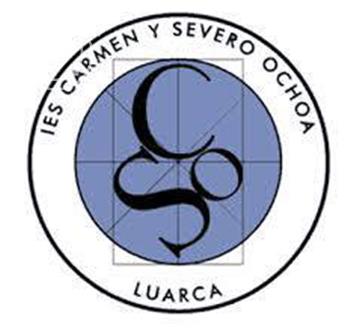 Departamento de Lengua Castellana y Literatura.PROGRAMACIÓN DIDÁCTICA“COMUNICACIÓN VERBAL Y NUEVAS TECNOLOGÍAS”2º ESO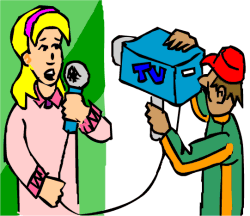 ÍNDICEIntroducción. P.3Contenidos. P.3.Temporalización. P.4.Criterios de evaluación. P.4Criterios de calificación. P. 4-5. Metodología. P.51.Introducción        La expresión verbal es un instrumento básico en el aprendizaje de los alumnos. Gracias a ella llegan a ser capaces de descodificar y estructurar el pensamiento en formas adecuadas y cada vez más complejas, de manera que su conocimiento del mundo se ve consolidado y progresivamente ampliado. El dominio de la expresión verbal es, por tanto, útil para la adquisición de aprendizajes nuevos en todas las materias, pero constituye además una herramienta fundamental para la maduración del individuo y su desarrollo personal, tanto en el plano emocional, como en el social y el laboral. Por ello, esta materia está orientada a reforzar y potenciar las capacidades del alumnado para expresarse mediante el uso de la lengua, en el nivel oral y en el escrito, con el fin de que pueda desenvolverse de manera satisfactoria en el contexto actual. Y son estas circunstancias las que exigen que dicha comunicación verbal se adapte a los distintos y cada vez más renovados cauces por los que fluye en el mundo contemporáneo. En este sentido, un taller de expresión verbal debe ir indisolublemente ligado al uso de las nuevas tecnologías, pues sus posibilidades complementan la enunciación lingüística e implementan nuevas formas de comunicación cuyo dominio será imprescindible para el alumnado en el corto y medio plazo. De esta forma, la materia de comunicación verbal y nuevas tecnologías busca afianzar y mejorar la competencia lingüística de los discentes al tiempo que pretende desarrollar sólidamente su competencia digital.Contenidos.Temporalización:           En cada evaluación se trabajarán tres contenidos de expresión verbal vinculados a tres contenidos TIC. El orden se atendrá a lo expuesto en la tabla anterior, si bien se contempla la posibilidad de llevar a cabo alguna modificación sobre la marcha en función de las necesidades del alumnado.Criterios de evaluación:1. Completa y actualiza los trabajos escritos y los presenta en la forma encomendada en su cuaderno virtual. 2. Redacta correos electrónicos con adecuación y coherencia y envía, por medio de ellos, archivos adjuntos. 3. Utiliza adecuadamente los diccionarios digitales y las herramientas de sinónimos del procesador de textos.4. Escribe narraciones literarias según las convenciones del género y las redacta con la fuente, el formato y el estilo exigidos. 5. Inserta imágenes de personas mediante el procesador de textos y las describe de manera ordenada y precisa, tanto en sus aspectos físicos como en los psicológicos. 6. Hace uso de las reglas generales de acentuación, ortografía y puntuación y las expone con corrección mediante tablas en el procesador de textos. 7. Redacta noticias según las características del género y se atiene a su estructura de titular, entrada y cuerpo mediante columnas. 8. Traza itinerarios de viajes en mapas virtuales y redacta un diario personal basado en ellos. 9. Escribe exposiciones divulgativas haciendo uso de esquemas e inserciones de formas.5. Criterios de calificación:         La calificación de la materia se basará en la observación de los criterios de evaluación fijados para cada curso. Teniendo en cuenta el carácter eminentemente procedimental de los contenidos, la nota de cada evaluación se derivará de las calificaciones obtenidas en las tres tareas propuestas y de la actitud del alumno ante la asignatura. Los porcentajes de estos criterios para cada trimestre quedarán, por tanto, como sigue: - 1ª TAREA: 30% - 2ª TAREA: 30% - 3ª TAREA: 30% - ACTITUD DEL ALUMNO (interés, participación activa, cooperación con sus compañeros, comportamiento): 10% La materia se superará siempre que se realicen en tiempo y forma todas y cada una de las tareas programadas para cada evaluación. En caso contrario, el alumno deberá realizar o repetir adecuadamente los trabajos y presentarlos en el plazo establecido por el profesor. 6. METODOLOGÍA: - Se potenciará el carácter práctico de las sesiones y la participación activa del alumnado. - La competencia lingüística se tratará desde un enfoque exclusivamente pragmático y comunicativo. - El uso de las nuevas tecnologías será el eje central en el desarrollo de la materia. - Se fomentará el trabajo en equipo mediante las estrategias de aprendizaje cooperativo apropiadas para cada tarea.Expresión escritaTICActividades de comprensión lectora y de expresión escritaTítulos, preguntas y respuestas. CuadernoCooperativo virtual.La carta y el correo electrónico.Uso del correo electrónico.Archivos adjuntos.Vocabulario:Diccionarios de usoSinónimos.Plataforma virtual.Los glosarios.La descripción de lugares.Formatos, fuentes y estilos. Inserción y tratamiento de imágenes en el texto.La narración literaria: el relato oral ante un auditorio.Presentación de imágenes en diapositivas digitales.La exposición académica en público:Usos de la presentación en diapositivas digitalesEl diálogo formal: la atención al cliente; el debate.Grabación de vídeo.La exposición divulgativa: los tutoriales.Grabación y edición de vídeo.La narración no literaria: el informativo audiovisual.Grabación y edición de vídeo.